                                                                                 Primeros Básicos.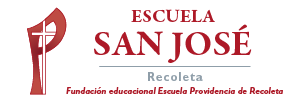                                                                                   Semana del 18 de mayo.1.- Pide a un adulto, que lea el recuadro, y te lo explique. Son palabras del Papa Francisco.2.- Busca las palabras subrayadas y táchalas en la actividad 2, descubre la cita bíblica con las palabras que sobran.3.- Pinta la imagen y pégala en el cuaderno.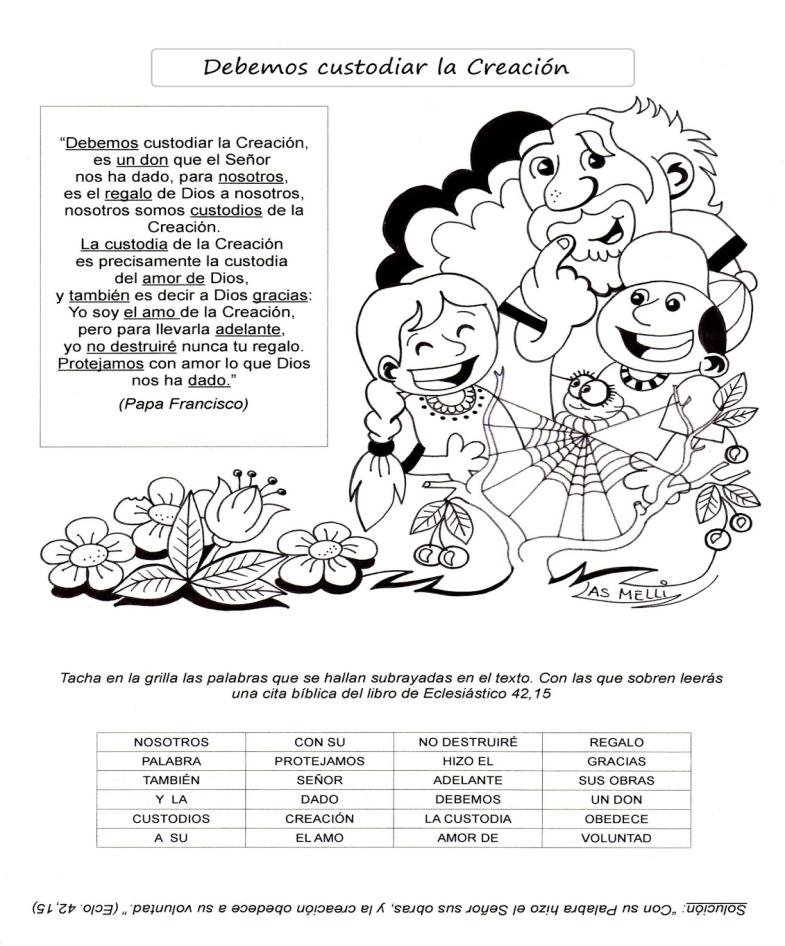                                                                                                                                      Fuente: Las Melli.